РезисторыРезистор C5-43B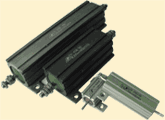 Постоянные проволочные, общего применения, мощные, изолированные, применяемые в качестве навесных элементов, резисторы типа С5-43, предназначенные для работы в электрических цепях постоянного, переменного и импульсного токов с напряжением до 100 V (амплитудное значение).Условия эксплуатации:Резистор С5-43 с номинальными мощностями рассеяния 10, 16, 25 Вт: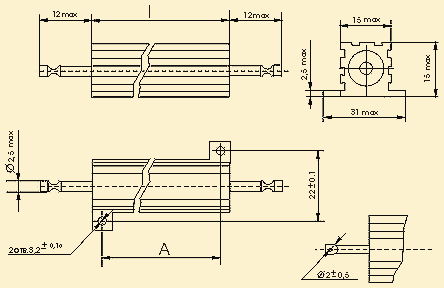 Резистор С5-43 с номинальными мощностями рассеяния 50, 75, 100 Вт: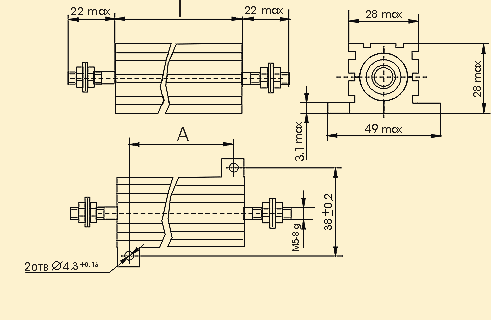 Технические характеристики: